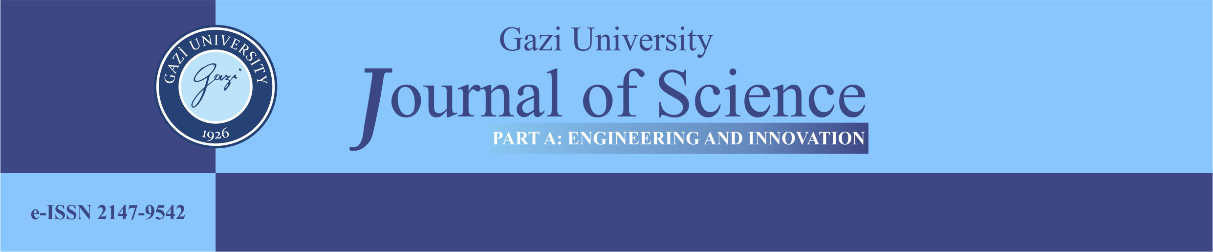 Copyright Transfer Agreement FormAll authors grant to Gazi University Journal of Science Part A: Engineering and Innovation (GUJSA) non-exclusive license to publish and distribute the article referenced above and any supplementary tables, illustrations or other information in the article. This licence includes the right to publish the article in electronic and/or online media. All authors have seen and approved the article as submitted. All authors sign for accept and permit responsibility for the publisher for publishing, indexing and archiving this material.All authors guarantee that the article is an original work, prepared by the stated authors and any part or all of the article has not been published elsewhere before. Also, all authors guarantee that any part or all of the article was not published as a proceeding before. Moreover all authors guarantee that the article is not currently being considered for publication by any other journal or bulletin and will not be submitted for such review while under review by GUJSA. All authors know that if the similarity rate [iThenticate] of the article is above 20% (more than 4% from a single Article) and articles with references above 30%, it will not be accepted.All authors consent the transfer copyright ownership in the submitted manuscript (including all versions in any format now known or hereafter developed) to the GUJSA without demanding any royalty payment. In Also, all authors accept that they will be responsible for all material and moral disputes related to the article that may arise and may occur. All authors agree that GUJSA has all publication rights in the article and GUJSA retains exclusive rights in the definitive final version of the article including editing, formatting and pagination.Nothing in the article is libelous or otherwise illegal. All authors accept that article does not contain any illegal statements, does not violate any privacy right or any intellectual property right (including but not limited, copyright, patent or trademark etc.) or the rights of any person or organization. All authors guarantee that they do not use any illegal method or material during the research, they have obtained all legal permissions regarding the research, and that they are responsible for this.If the article was prepared jointly with different authors, Corresponding Author is responsible for ensuring that each author is informed about all the above items, all other forms, correspondence, interviews and the license terms of the journal and get them sign the Copyright Transfer Agreement Form.All authors understand that readers can use the article in accordance with our CC-BY-SA (Creative Commons, Attribution-ShareAlike) policy.The authors, provided that giving full reference that the article was published by GUJSA,a)	have the right to use this article for patent rights.b)	can use, free of charge, all parts of this article in their future works (in their books, lectures, oral presentations) provided with citation.c)	have the right to reproduce the article for their own purposes provided the copies are not offered for sale.GUJSA reserves the right to reject the article in case of any conflict with the terms specified in the Copyright Transfer Agreement Form.To be signed by all authors (must be signed by all authors);Manuscript TitleManuscript Section#Authors* Name, SurnameCADateSignature123456*If the number of authors is more than six (6), please contact us.*If the number of authors is more than six (6), please contact us.check CA box, just for Corresponding Authorcheck CA box, just for Corresponding Author